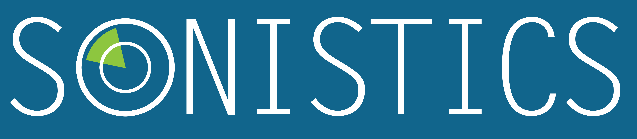 SMERAS (Submarine Escape, Rescue, Abandonment and Sea Survival systems) 
including Underwater Diving and Engineering.SMERAS on-line directory places your company in front of appropriate global markets and Defence MinistriesSMERAS creates the link between Defence, security and commercial projects.Any company with an interest in fulfilling defence contracts, subsea/off-shore development, diving operations or safety/survival at sea needs to be a member of SMERASHow much does it cost?There is one annual membership fee for all:- 375 GBP netWhat is included in the membership?Listing in the SMERAS on-line directoryLink to Member websiteCompany information pageElectronic PR of new products/servicesEmailed updates – forthcoming eventsAccess to NATO exercises and *events co-ordinated by Sonistics*SMERWG, UDWG, MCM, SAMAP, PANELSGlobal Promotion wherever possibleHow to join?Contact Charlotte Harrison by email: Charlie@sonistics.com and let her have the following information:	A copy of your corporate logo	Company contact details (business development and finance)Company information to place on the SMERAS Directory – this can be updated as often as required by sending information to CharlieA 30 day invoice for £375.00 GBP (plus Tax where applicable) will be sent to your finance department once your membership is confirmedRequire Further Information? Email: info@sonistics.com or call: +44 17 61 30 00 05Visit:   www.sonistics.com 